AL JOHNSON ART2248 Birch Street, Easton PA 18042 (home), 1120 Butler Street # Easton Pa, 18042 (studio)646-963-0498 (cell) al.aljohnson@gmail.com, www.aljohnsontheartist.comEducationPratt Institute Brooklyn, New York, 1976Arts Student League, 1978Military Service, Honorably Discharged 1982Residencies: Rush Arts 2016-2018, The Banana Factory 2018-2021Professional ExperienceIllustrator (1983-1986)Design artist for J. Walter Thompson and Grey Advertising Agency.Layout and design artist for Woodward and Lothrop stores and the Washington Post.Storyboard Artist1989– 2024 	Storyboard for advertising agencies, commercial and film productions.2014	Feature Film Fate by director Jonathan Baker, Paramount Pictures.2006 	Feature Film The Fountain by director Darren Aronofsky.1999		Oscar© Winning Film The Hours by director Stephen Daldry.1989	Feature full-length films by MGM studios, Morgan Creek, and major ad agencies.Teaching Experience2023 	World Trade Center Oculus, The Cross Culture Project Exhibition, and Interactive Experience.2009	Management proctor at Chashama Studios . Managed studio operations for 31 artists and curated exhibitions.2006 - 2008	 Opened Al Johnson Art Studio in Brooklyn NY. Established the Al Johnson mentoring program, teaching budding artists from the ages of six to sixty. Served as a substitute teacher for NYC Board of Education.Exhibitions Solo Exhibits2023		“Intuitive Visions” Palmer Art Gallery Larchmont, NY2021		“In Your Dreams”, Joyce Gordon Gallery, Oakland, CA.2019		“Interpretizm”, Rush Art Philly Gallery, PA. 2019		 “Dream Portal: Gateway to Painted Imaginations,” Holtzman Gallery, 			Atlantic City, NJ.                                   2018		“Cross Culture Abstraction”, Church Street Gallery, West Chester, PA.2016		La Maison d’Art Gallery, Port Barcares, France.2015		   “Cosmosis”, South Orange Performing Arts Center, NJ.2015	“The Room of Wonders”, La Maison d’Art Gallery, NY.2010	“Artist DNA”, Chashama Gallery, New York, NY.2005		“Cross Culture, the Exhibition”, Saga Art Gallery, Sonoma, CA.2003		Heather Edelman Gallery, New York, NY.Group Shows2024 – 2025	“Changing the Face of Democracy” Museum of the City of New York,  New York, NY. (Opens Summer 2024)2023		 Bethlehem House Gallery, Bethlehem, PA.2023		 “Blackity Black” Navodo Gallery, Jersey City, NJ. 2022 		 Harlem Fine Arts Show, Washington DC.2021		 Carter Burden Gallery, New York, NY.2021	 The Art Trust, Gallery of Meridian Bank, Westchester, NY.2021		 Harlem Fine Arts Virtual Exhibition.2021		 Integrated Art Group, Madison, WI.2020		 Bethlehem House Gallery, Bethlehem, PA.2019	 “I Kan Do Dat” Exhibition, Rush Art Philly Gallery, PA.2019		 X Gallery, New York, NY.2019		 Allentown Museum, Allentown, PA.2019		 Church Street Gallery, Westchester, PA.2018	   The Tiberino Museum, Philadelphia, PA.2018		 Rabbit Hole Gallery, Philadelphia, PA.2018		 Allentown Museum, Allentown, PA. 2018 		 Bethlehem House Art Gallery, PA. 2018 		 Group exhibition, Malverne Retreat House, Malverne, PA.2018 	  Miami Art Basel, Rush Art Philly Gallery, Miami, FL.2017 –2018      In Liquid Group Exhibition, Philadelphia, PA.2017	  “Reflections of Monk”, Kenkeleba Gallery, NY.2017 		 “Painted Bride”, Rush Art Philly Gallery, Philadelphia, PA. 2017 		 Collectors Cocktail Ball Exhibition, “In Liquid”, Philadelphia, PA.2017 		 Art on the Hamptons 2017 	    Allentown Art Museum Group Exhibition, Lehigh Valley, PA.2017		 Malverne Retreat House, Malverne, PA.2014	 “We Can do Dat,” Rush Arts Chelsea Gallery, NY.2010	 Guangzhou International Art Fair, China2009	 “Art and Literature-The Multi-Media Dream,” Brazilian Foundation for the   Arts, NY.2009	 “Pulse,” Taller Boricua Gallery, NY.2009	 “Innervision of Hope”, The International Center, NY.2009	  Jacob Javits National Fine Art Show, NY.2009	  National Black Fine Art Show, NY.2008	  General Electric’s Corporate Headquarters Cultural Fine Art Gallery,     Stamford, CT2007	 Tom Joyner Foundation Cruise, Miami, FL2006	 “Art on the Main”, Puck Building, NY2005	  32nd Juried Exhibition, Pleiades Gallery, Jordan Kantor, Curator, NY.2004	  Museum of Contemporary African Diasporan Arts (MoCADA), NY.2003	  Susan Benton Gallery, NY.2003	  Heather Edelman Gallery, NY.2002	  Rush Fine Art Gallery, NY.2001	  Artist Loft Exhibition, NY.2000	  University of Rochester, NY.1998	  Tokyo Metropolitan Art Museum, Japan. 1996	  African Museum of Art, NY.	 Commissions and Awards2016	 Commissioned painting by the Government of Port Barcares, France.2013	First Lady Michelle Obama graciously accepted the Al Johnson original painting “The Arrivals” at the LGBT Leadership Council of the Democratic National Conference. Accompanying this painting was an original poem written by Mr. Johnson's 89-year-old mother.2012	Named as one of the top 50artists of the LeRoy Neiman Center for Art.  2012		Named Bearden 100 artist in celebration of Romare Bearden’s Centennial.2008	Bedford Stuyvesant, New York YMCA “Energy Tiles” Permanent Installation. 2006	   Commissioned by the Shirley Chisholm Cultural Institute Inc. to paint the portrait of Shirley Chisholm which hangs in Brooklyn Borough Hall.  Listed in the Smithsonian National Portrait Gallery Catalog of American Portraits.2004	Paints portrait of Shirley Chisholm which becomes the United States Postal Service marquee for the Shirley Chisholm Bedford Stuyvesant Post Office.1996-1998   	Commissioned to create the art rendering for the Georgia Aquarium, formerly the largest aquarium in the world.ARTIST STATEMENT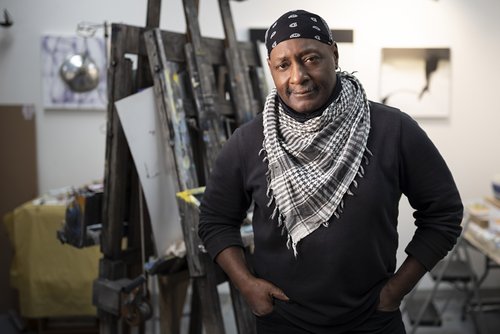 “A large portion of my work stems from my experience working in commercial illustration and film production. For years, I have been hired to create imagery that tells a story. In fusing talent and imagination, my art is a medley of poetic gestures. The viewer will see abstraction, surrealism, and cubism done in a myriad of styles in mixed media. The purpose of my method is to offer a portal to introspection. Each piece in its inception has a story of my spiritual journey and the viewer’s personal connection to its creation.”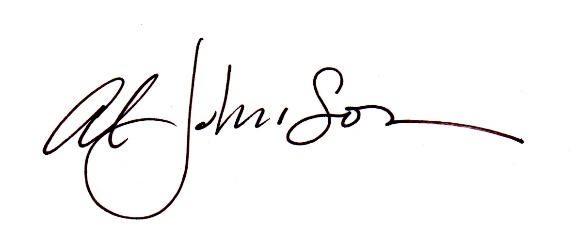 AL JOHNSON ART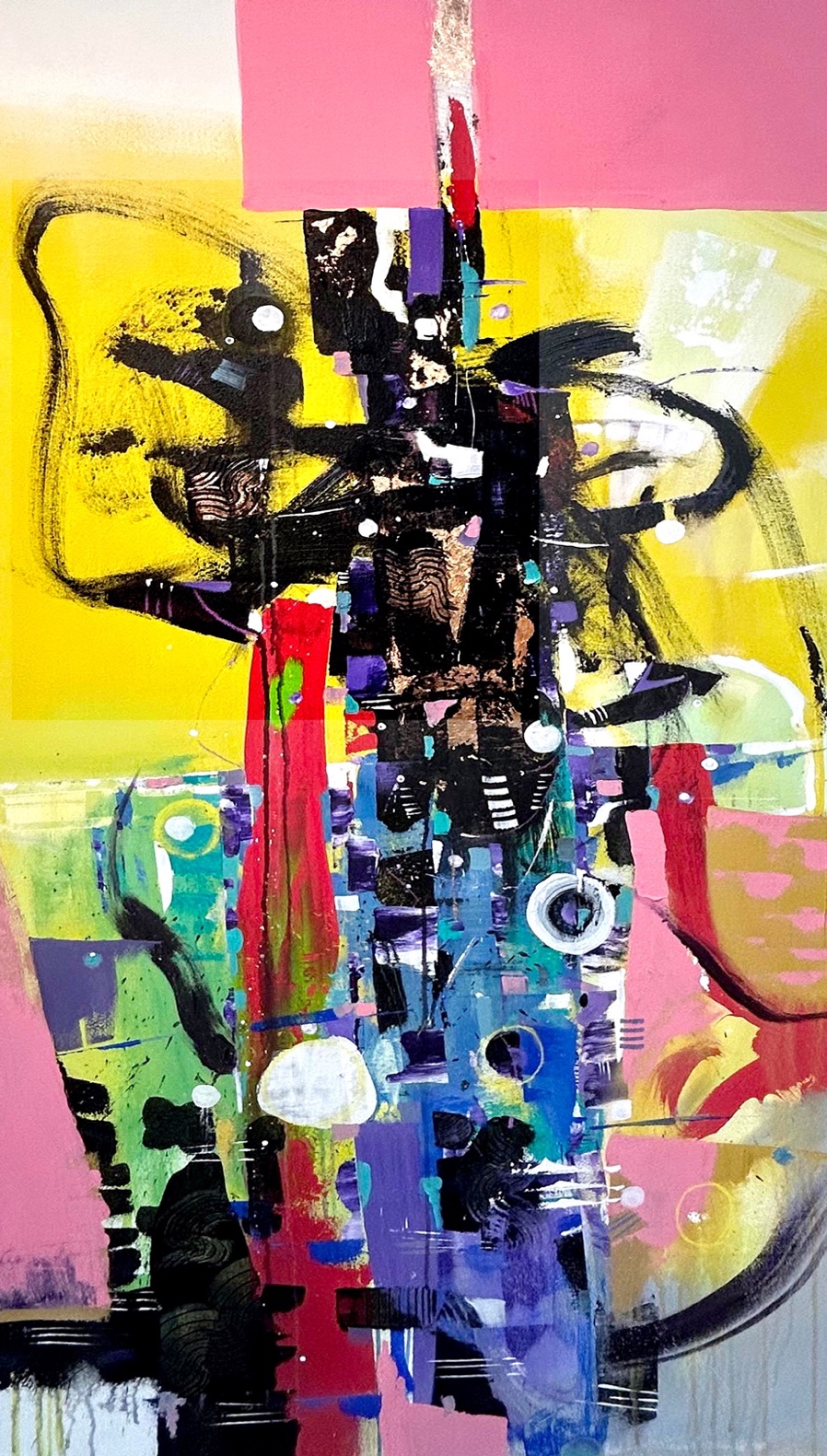 ”Go Save The World”38”x 66” mixed mediaon canvas 2023AL JOHNSON ART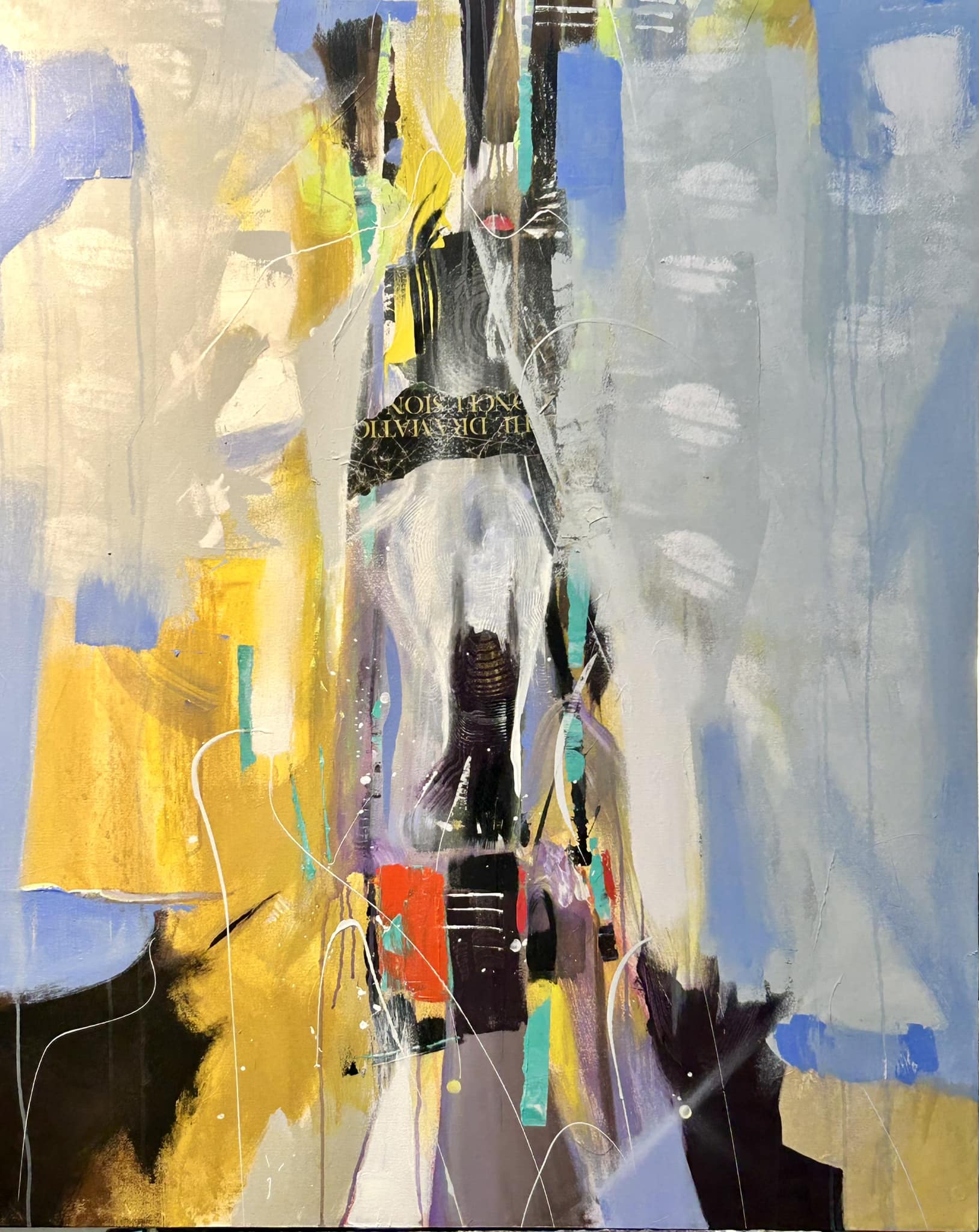 “Kisses from Spirits”44” x 55” mixed mediaon canvas 2024AL JOHNSON ART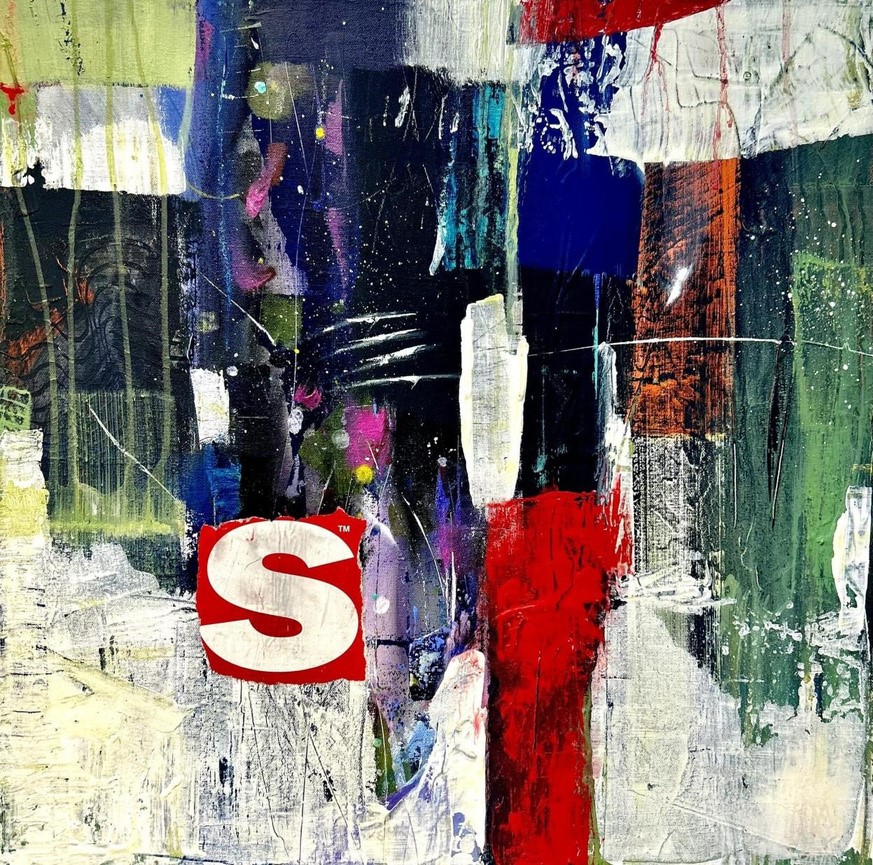 “Souls Survival”24” x 24” mixed mediaon canvas 2024